附件6：北京国际会议中心地图指引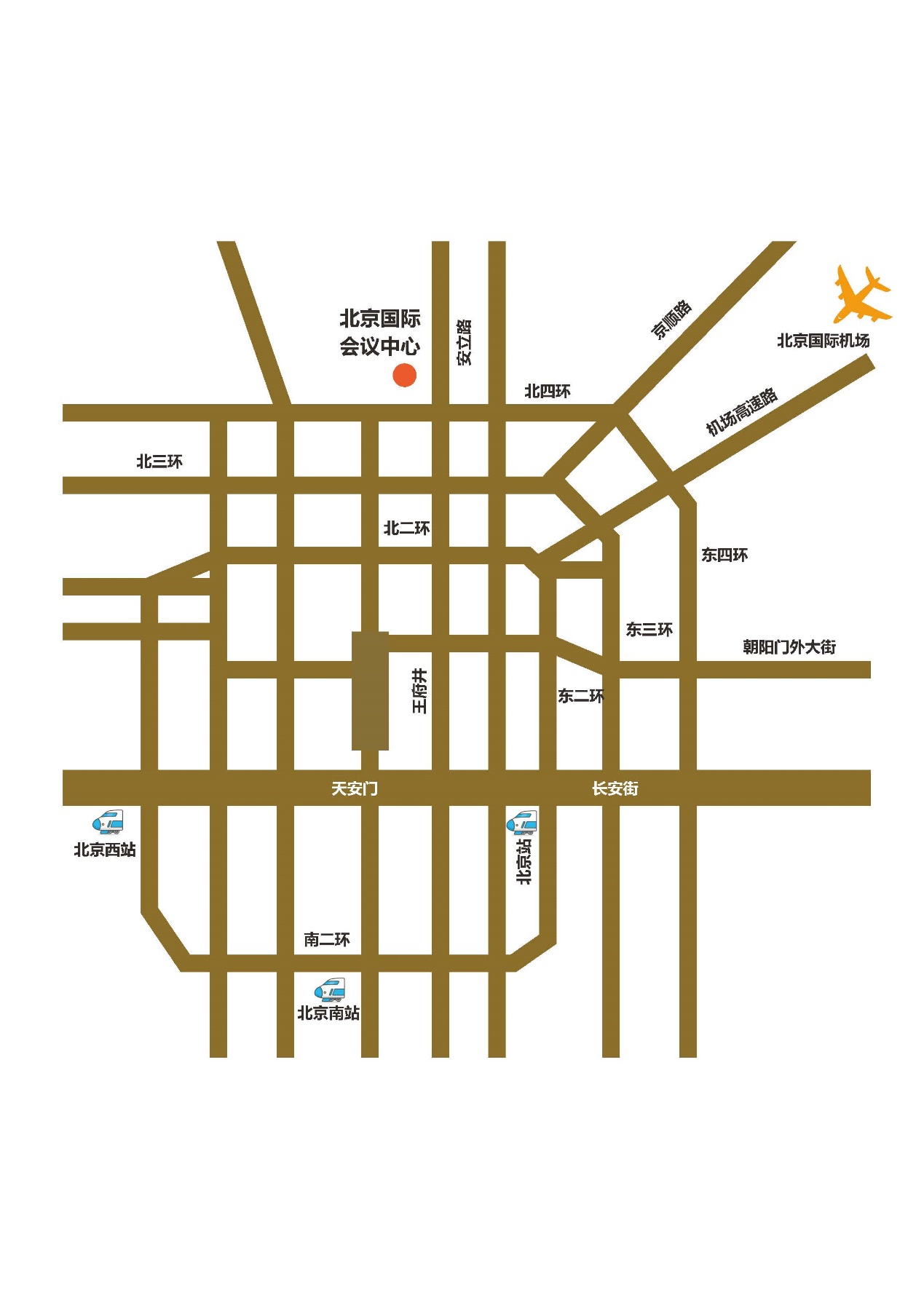 